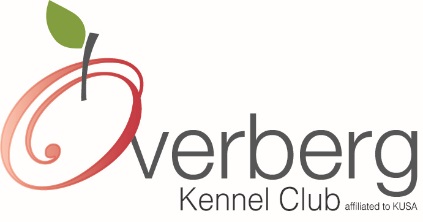 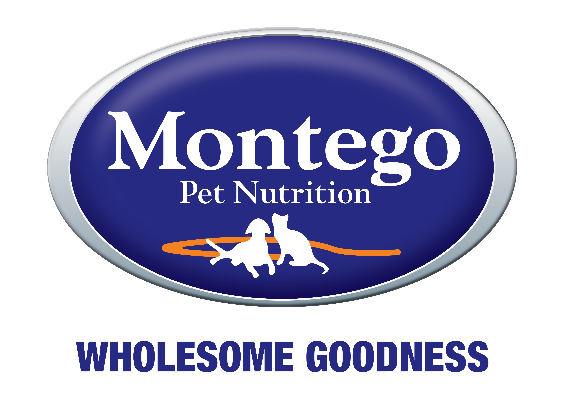 THIS SHOW/EVENT WILL BE HELD UNDER THE RULES AND REGULATIONS OF THE KENNEL UNION OF SOUTHERN AFRICA (KUSA)All exhibitors/handlers are personally responsible for the control of their dogs at all times and shall be personally liable for any claims which may be made in respect of injuries which may arise or be caused by their dogs. All exhibits must be on leads at all times unless otherwise instructed by a Judge. Bitches in season will be permitted to compete in Breed classes. The Committee reserves the right to appoint alternative judges at its discretion.Please be vigilant and watch out for your belongings.No cars will be allowed on the fields at any time.Catering will be availableRIGHT OF ADMISSION RESERVEDSTARTING TIMESJudging of all groups will commence after Whale Coast Kennel Club BIS, with handlers at +/- 12:30 and breeds at +/-13:00 with breeds in alphabetical order as per Schedule 2 Appendix A of the KUSA constitution.Mr Andre Strydom will start with Bull Terriers, Staffordshire Bull Terriers and Miniature Bull Terriers and Ms Bridget Simpson will then continue with the remainder of the group in alphabetical order after the toy group.Judging of all groups will commence after Whale Coast Kennel Club BIS, with handlers at +/- 12:30 and breeds at +/-13:00 with breeds in alphabetical order as per Schedule 2 Appendix A of the KUSA constitution.Mr Andre Strydom will start with Bull Terriers, Staffordshire Bull Terriers and Miniature Bull Terriers and Ms Bridget Simpson will then continue with the remainder of the group in alphabetical order after the toy group.Judging of all groups will commence after Whale Coast Kennel Club BIS, with handlers at +/- 12:30 and breeds at +/-13:00 with breeds in alphabetical order as per Schedule 2 Appendix A of the KUSA constitution.Mr Andre Strydom will start with Bull Terriers, Staffordshire Bull Terriers and Miniature Bull Terriers and Ms Bridget Simpson will then continue with the remainder of the group in alphabetical order after the toy group.Judging of all groups will commence after Whale Coast Kennel Club BIS, with handlers at +/- 12:30 and breeds at +/-13:00 with breeds in alphabetical order as per Schedule 2 Appendix A of the KUSA constitution.Mr Andre Strydom will start with Bull Terriers, Staffordshire Bull Terriers and Miniature Bull Terriers and Ms Bridget Simpson will then continue with the remainder of the group in alphabetical order after the toy group.Judging of all groups will commence after Whale Coast Kennel Club BIS, with handlers at +/- 12:30 and breeds at +/-13:00 with breeds in alphabetical order as per Schedule 2 Appendix A of the KUSA constitution.Mr Andre Strydom will start with Bull Terriers, Staffordshire Bull Terriers and Miniature Bull Terriers and Ms Bridget Simpson will then continue with the remainder of the group in alphabetical order after the toy group.ENTRIESEntries can be emailed to overbergshow@yahoo.comuntil 24h00, Friday, 23 February 2018.Postal entries to Annemari Groenewald, PO Box 1636, Somerset West, 7130.We regret no fax entries available.Entry Fees - Breed: For Qualifying show supporters R90 per dog.  If not an exhibitor at our Qualifying show, R110 per dog.Child and Junior Handlers: R 50, with no charge if entered in Breed.Please add R20 for cash deposits.Entries can be emailed to overbergshow@yahoo.comuntil 24h00, Friday, 23 February 2018.Postal entries to Annemari Groenewald, PO Box 1636, Somerset West, 7130.We regret no fax entries available.Entry Fees - Breed: For Qualifying show supporters R90 per dog.  If not an exhibitor at our Qualifying show, R110 per dog.Child and Junior Handlers: R 50, with no charge if entered in Breed.Please add R20 for cash deposits.Entries can be emailed to overbergshow@yahoo.comuntil 24h00, Friday, 23 February 2018.Postal entries to Annemari Groenewald, PO Box 1636, Somerset West, 7130.We regret no fax entries available.Entry Fees - Breed: For Qualifying show supporters R90 per dog.  If not an exhibitor at our Qualifying show, R110 per dog.Child and Junior Handlers: R 50, with no charge if entered in Breed.Please add R20 for cash deposits.Entries can be emailed to overbergshow@yahoo.comuntil 24h00, Friday, 23 February 2018.Postal entries to Annemari Groenewald, PO Box 1636, Somerset West, 7130.We regret no fax entries available.Entry Fees - Breed: For Qualifying show supporters R90 per dog.  If not an exhibitor at our Qualifying show, R110 per dog.Child and Junior Handlers: R 50, with no charge if entered in Breed.Please add R20 for cash deposits.Entries can be emailed to overbergshow@yahoo.comuntil 24h00, Friday, 23 February 2018.Postal entries to Annemari Groenewald, PO Box 1636, Somerset West, 7130.We regret no fax entries available.Entry Fees - Breed: For Qualifying show supporters R90 per dog.  If not an exhibitor at our Qualifying show, R110 per dog.Child and Junior Handlers: R 50, with no charge if entered in Breed.Please add R20 for cash deposits.BANKING DETAILSBank and Branch: Capitec, HermanusSavings Account Name: Overberg Kennel ClubAccount Number: 1428418316; Branch and EFT Code: 470010Bank and Branch: Capitec, HermanusSavings Account Name: Overberg Kennel ClubAccount Number: 1428418316; Branch and EFT Code: 470010Bank and Branch: Capitec, HermanusSavings Account Name: Overberg Kennel ClubAccount Number: 1428418316; Branch and EFT Code: 470010Bank and Branch: Capitec, HermanusSavings Account Name: Overberg Kennel ClubAccount Number: 1428418316; Branch and EFT Code: 470010Bank and Branch: Capitec, HermanusSavings Account Name: Overberg Kennel ClubAccount Number: 1428418316; Branch and EFT Code: 470010ENQUIRIESAnnemari Groenewald overbergshow@yahoo.com 0722496963Annemari Groenewald overbergshow@yahoo.com 0722496963Annemari Groenewald overbergshow@yahoo.com 0722496963Annemari Groenewald overbergshow@yahoo.com 0722496963Annemari Groenewald overbergshow@yahoo.com 0722496963CLASSES / GRADES*Baby Puppy (4-6 months), Minor Puppy (6-9 months), Puppy (9-12 months), Junior (12-18 months), Graduate (18-24 months), SA Bred, Veterans, Open, *Neuter, #Champions, Child (8-11 years) and Junior (11-18 years) Handlers.*not eligible for CC or BOB / #not eligible for CC*Baby Puppy (4-6 months), Minor Puppy (6-9 months), Puppy (9-12 months), Junior (12-18 months), Graduate (18-24 months), SA Bred, Veterans, Open, *Neuter, #Champions, Child (8-11 years) and Junior (11-18 years) Handlers.*not eligible for CC or BOB / #not eligible for CC*Baby Puppy (4-6 months), Minor Puppy (6-9 months), Puppy (9-12 months), Junior (12-18 months), Graduate (18-24 months), SA Bred, Veterans, Open, *Neuter, #Champions, Child (8-11 years) and Junior (11-18 years) Handlers.*not eligible for CC or BOB / #not eligible for CC*Baby Puppy (4-6 months), Minor Puppy (6-9 months), Puppy (9-12 months), Junior (12-18 months), Graduate (18-24 months), SA Bred, Veterans, Open, *Neuter, #Champions, Child (8-11 years) and Junior (11-18 years) Handlers.*not eligible for CC or BOB / #not eligible for CC*Baby Puppy (4-6 months), Minor Puppy (6-9 months), Puppy (9-12 months), Junior (12-18 months), Graduate (18-24 months), SA Bred, Veterans, Open, *Neuter, #Champions, Child (8-11 years) and Junior (11-18 years) Handlers.*not eligible for CC or BOB / #not eligible for CCWORKING DISCIPLINESWe regret no disciplines on offer.We regret no disciplines on offer.We regret no disciplines on offer.We regret no disciplines on offer.We regret no disciplines on offer.ORDER OF JUDGING GROUP & SHOW FINALSBaby Puppy, Junior, Neuter, Veteran, Puppy, Group/Best In Show.Baby Puppy, Junior, Neuter, Veteran, Puppy, Group/Best In Show.Baby Puppy, Junior, Neuter, Veteran, Puppy, Group/Best In Show.Baby Puppy, Junior, Neuter, Veteran, Puppy, Group/Best In Show.Baby Puppy, Junior, Neuter, Veteran, Puppy, Group/Best In Show.SPECIAL NOTICEMiniature Dachshunds may be weighed.Catalogues available electronically on CD free of charge if ordered with entries.  No printed catalogues available on the day.Miniature Dachshunds may be weighed.Catalogues available electronically on CD free of charge if ordered with entries.  No printed catalogues available on the day.Miniature Dachshunds may be weighed.Catalogues available electronically on CD free of charge if ordered with entries.  No printed catalogues available on the day.Miniature Dachshunds may be weighed.Catalogues available electronically on CD free of charge if ordered with entries.  No printed catalogues available on the day.Miniature Dachshunds may be weighed.Catalogues available electronically on CD free of charge if ordered with entries.  No printed catalogues available on the day.BREED JUDGESBREED JUDGESBREED JUDGESBREED JUDGESBREED JUDGESBREED JUDGESGUNDOGGUNDOGMr Mark SimpsonMr Mark SimpsonTOYMs Bridget SimpsonHERDINGHERDINGMs SeonaGrobelaarMs SeonaGrobelaarUTILITYMs Nicky RobertsonHOUNDHOUNDMr Hans KuilmanMr Hans KuilmanWORKINGMr Greg EvaTERRIERTERRIERMr Andre Strydom (Staffordshire bull terriers, Bull terriers & Miniature Bull Terriers), Ms Bridget Simpson (balance of terriers and group)Mr Andre Strydom (Staffordshire bull terriers, Bull terriers & Miniature Bull Terriers), Ms Bridget Simpson (balance of terriers and group)Mr Andre Strydom (Staffordshire bull terriers, Bull terriers & Miniature Bull Terriers), Ms Bridget Simpson (balance of terriers and group)Mr Andre Strydom (Staffordshire bull terriers, Bull terriers & Miniature Bull Terriers), Ms Bridget Simpson (balance of terriers and group)BBPIS, BJIS, BNIS, BVIS, BPIS, BISBBPIS, BJIS, BNIS, BVIS, BPIS, BISBBPIS, BJIS, BNIS, BVIS, BPIS, BISMs Bridget SimpsonMs Bridget SimpsonMs Bridget SimpsonCHILD & JUNIOR HANDLERSJUDGECHILD & JUNIOR HANDLERSJUDGECHILD & JUNIOR HANDLERSJUDGEMr Greg EvaMr Greg EvaMr Greg EvaVET ON CALLVET ON CALLVET ON CALLHermanus Animal HospitalHermanus Animal HospitalHermanus Animal HospitalKUSA RepKUSA RepKUSA RepMs Doreen PowellMs Doreen PowellMs Doreen Powell